О проекте закона Республики Саха (Якутия) «О внесении измененияв статью 1 Закона Республики Саха (Якутия) «О закреплении за сельскими поселениями Республики Саха (Якутия) вопросов местного значения»Государственное Собрание (Ил Тумэн) Республики Саха (Якутия)                                      п о с т а н о в л я е т:1. Принять в первом чтении проект закона Республики Саха (Якутия) «О внесении изменения в статью 1 Закона Республики Саха (Якутия) «О закреплении за сельскими поселениями Республики Саха (Якутия) вопросов местного значения», внесенный народными депутатами Республики Саха (Якутия) С.А.Афанасьевым, Г.А.Васильевым, В.Н.Губаревым, М.Д.Гуляевым, А.Н.Дороганем, Е.Р.Кожуховым, В.А.Местниковым, А.М.Находкиным, А.А.Смирновым, В.Н.Черноградским.2. Направить указанный законопроект Главе Республики Саха (Якутия), в Правительство Республики Саха (Якутия), Прокуратуру Республики Саха (Якутия), Управление Министерства юстиции Российской Федерации по Республике Саха (Якутия), народным депутатам Республики Саха (Якутия), в представительные органы муниципальных образований, региональные отделения политических партий для замечаний и предложений.Установить, что замечания и предложения к указанному законопроекту направляются в постоянный комитет Государственного Собрания (Ил Тумэн)                         Республики Саха (Якутия) по местному самоуправлению до 1 октября 2019 года.3. Поручить постоянному комитету Государственного Собрания (Ил Тумэн) Республики Саха (Якутия) по местному самоуправлению (В.А.Местников) доработать указанный законопроект с учетом поступивших замечаний и предложений и внести его на рассмотрение Государственного Собрания (Ил Тумэн) Республики Саха (Якутия)                       во втором чтении.4. Настоящее постановление вступает в силу с момента его принятия.Председатель Государственного Собрания   (Ил Тумэн) Республики Саха (Якутия) 					П.ГОГОЛЕВг.Якутск, 18 июня 2019 года          ГС № 216-VI                        ГОСУДАРСТВЕННОЕ СОБРАНИЕ(ИЛ ТУМЭН)РЕСПУБЛИКИ САХА (ЯКУТИЯ)                          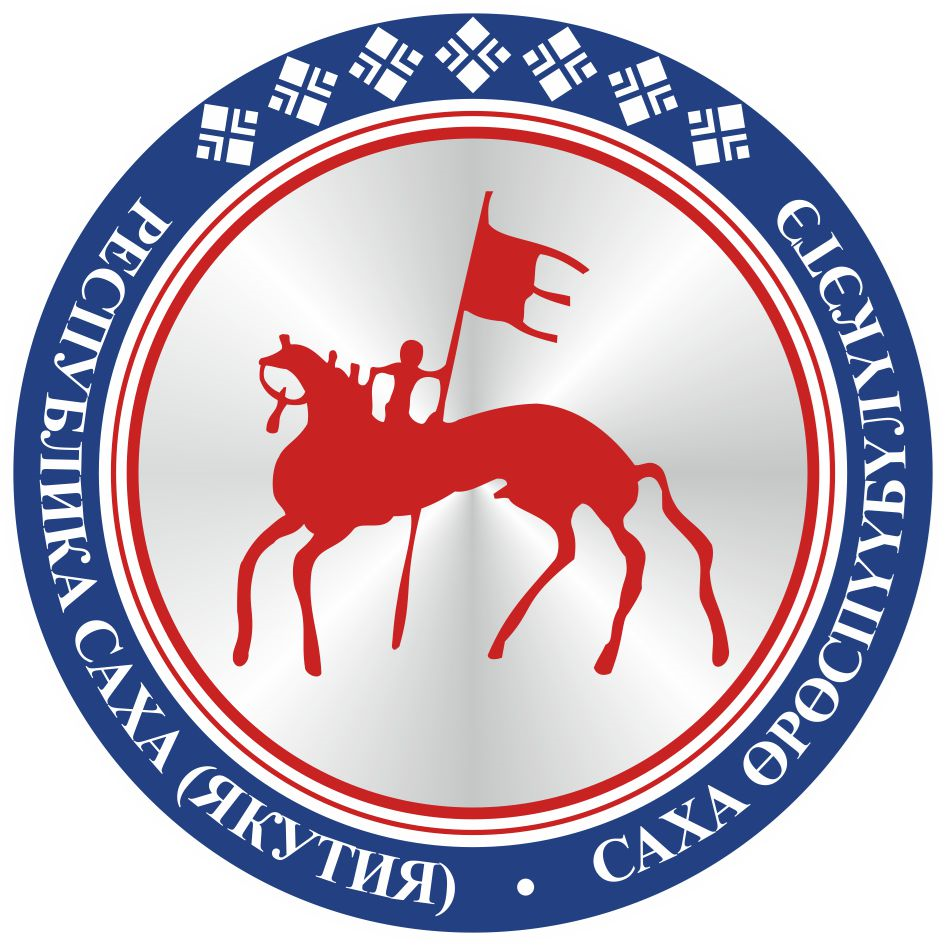                                       САХА  ЈРЈСПҐҐБҐЛҐКЭТИНИЛ ТYMЭНЭ                                                                      П О С Т А Н О В Л Е Н И ЕУ У Р А А Х